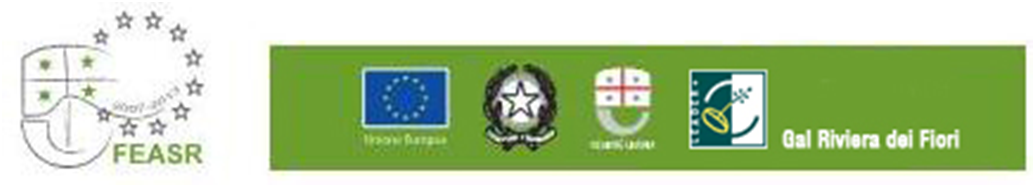 Programma di Sviluppo Rurale 2014 -2020Fondo Europeo Agricolo per lo Sviluppo Rurale  “L’Europa investe nelle zone rurali”Gruppo di Azione Locale“ Riviera dei Fiori “PROGETTO 2.1.1ALLEGATO 2 – SCHEDA TECNICA“Formazione di aggregati territoriali per la gestione del turismo sostenibile”SEZIONE I - ANAGRAFICA1.1 elenco dei soggetti aderenti al partenariato1.2 soggetto capofilaNOTA BENE: le comunicazioni sono inviate al soggetto capofila alla PEC indicata. Possono essere anticipate per email all’indirizzo email del coordinatore.presentazione del soggetto capofila1.3 partner n. 1 (replicare la scheda per ciascun partner coinvolto)presentazione del partnerSEZIONE II – PROPOSTA PROGETTUALE2.1 - Descrizione generale2.2 - Descrizione degli investimenti per singolo partner2.3 - Piano finanziario generale (000 euro)2.4 – Equilibrio del progettoIl contributo totale del progetto deve essere compreso tra euro 100.000 ed euro 150.0002.5 – Cantierabilità delle operazioni propostePer ciascun intervento proposto indicare la tipologia di autorizzazione e il tempo necessario all’ottenimento 2.6 - Tempi di realizzazione e durata del progettoSEZIONE III – VALUTAZIONE DEL PROGETTO3.1 - Criteri di selezioneSEZIONE IV – TRASMISSIONE E DOCUMENTAZIONE ALLEGATA4.1 - La presente scheda dovrà pervenire, con le modalità previste dal bando, al GAL Riviera dei fiori Via T. Schiva, 29 - 18100 Imperia, entro il ______________  corredata della seguente documentazione:-	Copia del documento di identità del Legale rappresentante del soggetto Capofila;-	Accordo di partenariato sottoscritto da tutti i partner;-	Dichiarazione relativa al regime IVA;-	Progetto di massima delle opere da realizzare corredato di relazione descrittiva dell’intervento e  indicazione delle autorizzazioni necessarie e tempistica di rilascio;-	In caso di interventi di miglioramento fondiario e opere edili computo metrico estimativo redatto sulla base del prezzario regionale delle opere di miglioramento fondiario e, per le voci non presenti, del prezzario regionale delle Opere Edili;-	In caso di acquisto di attrezzature, preventivi di spesa.Il GAL  comunicherà ai soggetti interessati l’esito della valutazione delle iniziative pervenute. I potenziali beneficiari dovranno successivamente presentare le domande sulle rispettive Misure PSR nei termini e con le modalità che saranno rese note.Luogo e data_______________________________________________________________________Firma del Capofila(per esteso e leggibile)Dichiara altresì di essere informato/a, ai sensi e per gli effetti di cui all’articolo 13 della legge 196/2003, che i dati personali raccolti saranno trattati, anche con strumenti informatici, esclusivamente nell’ambito del procedimento per il quale la presente dichiarazione viene resa.Luogo e data____________________________________________TITOLO PROGETTO(max 200 caratteri)ACRONIMO (max 30 caratteri)INFORMAZIONI GENERALI SUL PARTENARIATOtipologia del beneficiariodenominazioneEnte pubblicoImpresa agricolaaltri soggetti (specificare)denominazioneCUAA (codice fiscale)indirizzo sede legalePEClegale rappresentantecodice fiscalecoordinatore del progettoindirizzo emailtelefono/cellularedenominazioneCUAAindirizzo sede legalelegale rappresentantecodice fiscalereferente del progettoindirizzo emailtelefono/cellulareDESCRIZIONE DELL’IDEA PROGETTUALEDESCRIZIONE DELL’IDEA PROGETTUALEANALISI DEI FABBISOGNIANALISI DEI FABBISOGNIOBIETTIVIOBIETTIVIRICADUTERICADUTECORRELAZIONE DEGLI INVESTIMENTIDescrivere per ciascun partner l’integrazione tra l’investimento/attività proposta e il progettoCORRELAZIONE DEGLI INVESTIMENTIDescrivere per ciascun partner l’integrazione tra l’investimento/attività proposta e il progettoCAPOFILAPARTNER N.1PARTNER N.2PARTNER N.3PARTNER N.___CAPOFILACAPOFILACAPOFILACAPOFILADESCRIZIONEDESCRIZIONEMISURA ATTIVATAMISURA ATTIVATASPESA PREVISTACONTRIBUTO RICHIESTO4.36.4 (2A)6.4 (6A)7.47.57.6PARTNER n.1PARTNER n.1PARTNER n.1PARTNER n.1DESCRIZIONEDESCRIZIONEMISURA ATTIVATAMISURA ATTIVATASPESA PREVISTACONTRIBUTO RICHIESTO4.36.4 (2A)6.4 (6A)7.47.57.6PARTNER n.2PARTNER n.2PARTNER n.2PARTNER n.2DESCRIZIONEDESCRIZIONEMISURA ATTIVATAMISURA ATTIVATASPESA PREVISTACONTRIBUTO RICHIESTO4.36.4 (2A)6.4 (6A)7.47.57.6PARTNER n.__PARTNER n.__PARTNER n.__PARTNER n.__DESCRIZIONEDESCRIZIONEMISURA ATTIVATAMISURA ATTIVATASPESA PREVISTACONTRIBUTO RICHIESTO4.36.4 (2A)6.4 (6A)7.47.57.6CAPOFILA/PARTNERMISURA 4.3MISURA 4.3MISURA 6.4 (2A)MISURA 6.4 (2A)MISURA 6.4 (6A)MISURA 6.4 (6A)MISURA 7.4MISURA 7.4MISURA 7.5MISURA 7.5MISURA 7.6MISURA 7.6TOTALE PROGETTOTOTALE PROGETTOCAPOFILA/PARTNERSPESACONTR.SPESACONTR.SPESACONTR.SPESACONTRSPESACONTR.SPESACONTR.SPESACONTR.TOTALEPartnerCosto del progettoCosto del progettoContributo richiestoContributo richiestoPubblico(dal 30% al 70%)SN Aree Interne (dal 20% all’80%)Pubblico(dal 30% al 70%)SN Aree Interne (dal 20% all’80%)TOTALE100%100%CAPOFILA/PARTNERIntervento previstoAutorizzazione richiestaTempo ottenimentoCAPOFILA/PARTNERInizioFineDurata (mesi)DESCRIZIONEContenuti dell’accordoContenuti dell’accordoContenuti dell’accordoContenuti dell’accordoContenuti dell’accordoSoggetti pubbliciPuntiTOTALE PUNTEGGIOTOTALE PUNTEGGIOPresenza unione dei comuni e/o Ente Parco 12Presenza di almeno tre comuni10Progetto con intervento riguardante due misure5Progetto con intervento riguardante tre misure10Progetto con intervento riguardante più di tre misure15(I punteggi di cui ai numeri 1 e 2 sono alternativi tra loro)(I punteggi di cui ai numeri 1 e 2 sono alternativi tra loro)(I punteggi di cui ai numeri 1 e 2 sono alternativi tra loro)(I punteggi di cui ai numeri 1 e 2 sono alternativi tra loro)(I punteggi di cui ai numeri 1 e 2 sono alternativi tra loro)Soggetti privatiPuntiSoggettiSoggettiTOTALE PUNTEGGIOPresenza nel partenariato di soggetti appartenenti alla società civile (associazioni culturali, naturalistiche e sportive, con attività finalizzate alla promozione dei percorsi, del patrimonio culturale e artistico).I punti vengono conteggiati solo per soggetti appartenenti a categorie diverse Max 10 punti 2,5/soggettoPresenza nel partenariato di aziende associate (reti di impresa, cooperative, consorzi, ecc…)15Durata dell’accordo (anni oltre il vincolo previsto)Max. 10 punti2/annoInserimento dell’iniziativa in una rete di percorsi10Presenza di servizi di promozione e divulgazione turistica15PUNTEGGIO TOTALE PROGETTO(Minimo 30 punti)(Massimo 87 punti)PUNTEGGIO TOTALE PROGETTO(Minimo 30 punti)(Massimo 87 punti)PUNTEGGIO TOTALE PROGETTO(Minimo 30 punti)(Massimo 87 punti)